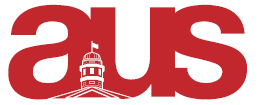 Report of Philosophy Students’ Association, AUS Council 27 February 2019Departmental UpdatesHiring CommitteeThe PSA appointed a representative at the request of the Department of Philosophy to serve on a hiring committee for a new ethics professor. My colleague, Nico Rullmann, has met with the proposed candidates. These candidates will now be referred to the university who will make a final hiring decision. If they chose to not bring them onto the faculty, then there will be a new hiring round. If you want more information, contact Nico or me. Reaching OutWhile the PSA has historically chosen to be removed from the minute politics of student government, as a matter of habit, with recent events, I know that some folks want to be more involved and I strongly encourage that.  I represent the PSA and am far more expedient in bringing your concerns to the fore. I want to invite everyone to contact me if they have any inputs to consider. As an official stance, we will tend to not sign onto motions concerning student politics, except for those that will expand rather than curtail access and make for a more perfect McGill arts experience.Current ProjectsPSA Reading GroupWe would venture to say this is one of the best groups in all of Arts. The PSA reading group meets weekly on Fridays following our open exec meetings, and discussed a short article selected earlier in the week. These have been a great way of getting to know philosophy students in a philosophy context but outside of a classroom context, meaning much more interesting conversations. We encourage folks to join the Facebook page (PSA Reading Group 2018-2019). Mixer EventWe have a mixer tomorrow, Feb 28. Contact one of the execs or check the Facebook page. It will be far more expedient then anything in my report. Be on the lookout for a Thompson House event, coming soon!PSA ApparelWe are currently working on a logo competition as we work to redesign our logo. March 10th deadline. $100 cash prize. The design must not be so complicated that we can't print it. Email submissions to mcgillpsa@gmail.com.ConstitutionAt a recent meeting we decided to begin to amend our constitution. While we have completed significant amendments, we are open to input from even more students to make our department more effective. We will be formally submitting our constitution in the coming weeks.Philopolis 2019PHILOPOLIS WAS PHENOMENAL! The Philosophy community of Montreal put on a wonderful show. The PSA meets Fridays at 15h30-16h00 in Leacock 931Respectfully Submitted,Brytan MendesVP External Affairs Coordinator